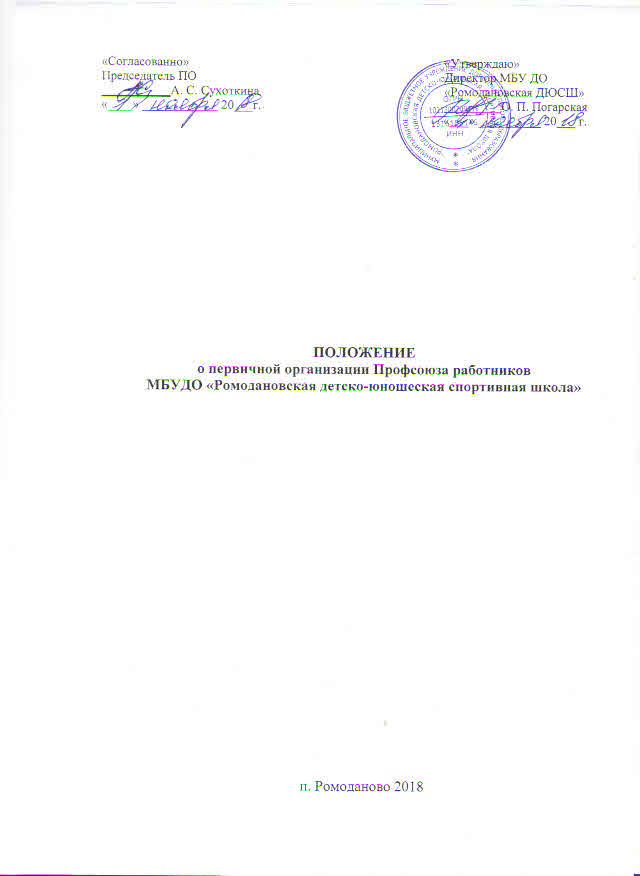 1. Общие положения1.1. Общее положение о первичной организации Профессионального союза работников народного образования и науки Российской Федерации разработано в соответствии со ст.1, п.5  Устава Профессионального союза работников народного образования и науки Российской Федерации и является внутрисоюзным нормативным правовым актом первичной профсоюзной организации, который действует в соответствии и наряду с Уставом Профсоюза. 1.2. Первичная  организация  Профессионального союза работников народного образования и науки Российской Федерации –  добровольное объединение  членов  Профсоюза, работающих, обучающихся, как правило, в образовательных учреждениях различных типов и видов, органах управления в сфере образования, организациях, предприятиях и учреждениях системы образования и науки, в образовательных учреждениях профессионального образования.Первичная организация Профсоюза является организационным структурным звеном Профсоюза и соответствующей территориальной организации Профсоюза. 1.3. Первичная профсоюзная организация создается работниками и (или) обучающимися организации системы образования на собрании (конференции) при наличии не менее трех членов Профсоюза по согласованию с выборным коллегиальным постоянно действующим руководящим органом соответствующей территориальной организации Профсоюза и входит в ее структуру. 1.4. Первичная организация Профсоюза действует на основании Устава Профсоюза, Общего положения о первичной организации Профсоюза, иных нормативных правовых актов Профсоюза, руководствуется в своей деятельности законодательством Российской Федерации, субъектов Российской Федерации, решениями руководящих органов соответствующей территориальной организации Профсоюза и Профсоюза.На основе Общего положения о первичной организации Профсоюза   первичная профсоюзная организация может принимать своё положение, утверждаемое на собрании (конференции) и подлежащее регистрации в вышестоящем профсоюзном органе. 1.5. Первичная  организация  Профсоюза  независима  в своей  организационной деятельности  от  органов  исполнительной  власти,  органов  местного  самоуправления,  работодателей и их объединений (союзов, ассоциаций), политических партий и других общественных объединений, им не подотчетна и не подконтрольна, взаимоотношения с ними строит на основе социального партнерства, диалога и сотрудничества. Вмешательство  органов  государственной  власти, органов  местного  самоуправления  и  их  должностных  лиц  в  деятельность  первичной  организации Профсоюза запрещается, за исключением случаев, предусмотренных  законодательством  Российской Федерации. 1.6. Первичная организация Профсоюза свободно распространяет информацию о своей деятельности, имеет право в соответствии с  законодательством Российской Федерации на организацию и проведение собраний, митингов, шествий, демонстраций, пикетирования, забастовок и других коллективных действий, используя их как средство защиты социально-трудовых прав и профессиональных интересов членов Профсоюза.1.7. Решение о необходимости государственной регистрации первичной профсоюзной организации принимается собранием (конференцией) первичной организации Профсоюза по согласованию с выборным коллегиальным постоянно действующим руководящим органом соответствующей территориальной организации Профсоюза.1.8. Правоспособность первичной организации Профсоюза как юридического лица возникает с момента ее государственной  регистрации  в  территориальном  органе юстиции по месту нахождения первичной организации  Профсоюза.  Права  и  обязанности  юридического лица  от  имени  первичной  организации  Профсоюза осуществляет профсоюзный комитет. Первичная организация Профсоюза, получившая статус юридического лица, имеет счета в банках, печать с полным наименованием организации на русском языке, штампы соответствующие единым образцам, утверждаемым Исполнительным комитетом Профсоюза.1.9. Первичная организация Профсоюза вправе не регистрироваться в территориальном органе юстиции. В этом случае она не приобретает право юридического лица.Вне зависимости от наличия статуса юридического лица первичная организация Профсоюза реализует право на  представительство  и  защиту  трудовых,  социальных, экономических прав и интересов членов Профсоюза в соответствии с Федеральным законом «О профессиональных союзах, их правах и гарантиях деятельности», иными законодательными актами, Уставом Профсоюза.1.10.  По решению выборного постоянно действующего руководящего органа первичной профсоюзной организации  могут создаваться профсоюзные группы  в  структурных подразделениях организации системы образования.  1.14. В организации системы образования может быть создано не более одной первичной профсоюзной организации,  за исключением обособленных структурных подразделений организации системы образования и случае, предусмотренном пунктом 1.4. настоящего Положения.2. Основные понятияВ  настоящем  Положении  применяются  следующие основные понятия: 2.1. Член Профсоюза – лицо (работник, обучающийся, временно не работающий, пенсионер), вступившее в Профсоюз и состоящее на учете в первичной  организации Профсоюза.2.2. Работник – физическое лицо, работающее в организации системы образования на основании трудового договора, лицо, обучающееся в образовательном учреждении начального, среднего или высшего профессионального образования.2.3. Первичная профсоюзная организация – добровольное объединение членов Профсоюза, работающих, как правило, в одной  организации системы образования, действующее на основе Устава Профсоюза и Общего положения о первичной профсоюзной организации. 2.4. Профсоюзный орган – орган, образованный в соответствии с Уставом Профсоюза и Общим положением об организации Профсоюза. 2.5. Профсоюзные кадры (профсоюзные работники) - лица, состоящие в трудовых отношениях с Профсоюзом, организацией Профсоюза.  2.6. Профсоюзный актив – члены Профсоюза, выполняющие профсоюзную работу и не состоящие в трудовых отношениях с Профсоюзом, организацией Профсоюза.2.7. Вышестоящие профсоюзные органы для первичной организации Профсоюза:для выборных органов первичной профсоюзной организации - выборные органы территориальной (местной) организации Профсоюза;для выборных органов первичной профсоюзной организации с правами территориальной – выборные органы территориальной (межрегиональной, региональной) организации Профсоюза.2.8. Структурные подразделения первичной профсоюзной организации – создаваемые по решению соответствующего выборного коллегиального профсоюзного органа профсоюзные организации в структурных подразделениях организации системы образования. 2.9. Профгруппа – первичное звено структурного подразделения первичной профсоюзной организации, создаваемое на кафедре, в лаборатории, другом структурном подразделении или в студенческой академической группе. 2.10. Профбюро – выборный коллегиальный исполнительный  орган профсоюзной  организации структурного подразделения организации системы образования.2.11. Профгрупорг – выборный единоличный исполнительный профсоюзный орган в профсоюзной группе.2.12. Профсоюзный представитель  (доверенное лицо) – профгрупорг, представитель (уполномоченный) Профсоюза, председатель первичной профсоюзной организации, председатель территориальной организации Профсоюза, Председатель Профсоюза или другое лицо, уполномоченное  на представительство Уставом Профсоюза, Общим положением об организации Профсоюза или решением выборного коллегиального постоянно действующего руководящего органа организации Профсоюза или Профсоюза. 2.13. Работодатель – физическое лицо либо юридическое лицо (организация системы образования), вступившие в трудовые отношения с работником. В случаях, установленных федеральным законодательством, в качестве работодателя может выступать иной субъект, наделенный правом заключать трудовые договоры.2.14. Представители работодателя – руководитель организации системы образования или уполномоченные им лица в соответствии с Трудовым кодексом РФ, законами, иными нормативными правовыми актами, учредительными документами организации системы образования  и локальными нормативными актами.2.15. Профсоюзный стаж – общий период пребывания  в  Профсоюзе, исчисляемый  со дня подачи заявления о вступлении в Профсоюз.2.16. Ротация – постепенная, последовательная замена членов  выборных коллегиальных исполнительных органов организаций Профсоюза и Профсоюза,  осуществляемая в порядке, устанавливаемом в соответствии  с Уставом Профсоюза, Общим положением об организации Профсоюза.3. Цели, задачи и принципы  деятельности первичной организации Профсоюза3.1. Основными целями и задачами деятельности первичной  организации  Профсоюза  являются:  представительство  и  защита  индивидуальных  и  коллективных социально-трудовых, профессиональных, экономических и иных прав и интересов членов Профсоюза; реализация прав членов Профсоюза на представительство  в  коллегиальных  органах  управления  учреждения, организации, предприятия; содействие  созданию  условий  для повышения жизненного уровня членов Профсоюза и их семей.3.2. Первичная организация Профсоюза строит свою деятельность на следующих принципах:3.2.1. Приоритет положений  Устава Профсоюза и Общего положения о первичной организации Профсоюза при принятии решений.3.2.2. Добровольность вступления в Профсоюз и выхода из него, равные права всех членов Профсоюза.3.2.3. Солидарность, взаимопомощь и ответственность организаций Профсоюза перед членами Профсоюза и Профсоюзом за  реализацию уставных целей и задач Профсоюза.3.2.4. Коллегиальность в работе всех организаций и органов Профсоюза, личная ответственность работников, избранных (делегированных) в профсоюзные органы.3.2.5. Гласность и открытость в работе профсоюзных организаций и их выборных профсоюзных органов.3.2.6. Обязательность выполнения решений коллегиальных и вышестоящих выборных  профсоюзных органов, принятых в пределах уставных полномочий, членами Профсоюза и организациями Профсоюза. 3.2.7. Уважение мнения каждого члена Профсоюза.  3.2.8. Выборность всех профсоюзных органов,  их отчетность  перед членами Профсоюза.3.2.9. Самостоятельность организаций Профсоюза и их выборных органов в решении задач в пределах уставных полномочий.3.2.10. Соблюдение финансовой дисциплины всеми организациями Профсоюза.3.2.11. Сохранение профсоюзного стажа за членами других профсоюзов, входящих в Федерацию Независимых Профсоюзов России, перешедшими на работу или учебу в организации системы образования.  4. Права и обязанности первичной организации Профсоюза 4.1. Первичная организация Профсоюза имеет право:4.1.1. Осуществлять прием и исключение из Профсоюза. 4.1.2. Избирать (делегировать) своих представителей в вышестоящие профсоюзные органы, отзывать и заменять их.4.1.3. Вносить предложения и проекты документов на рассмотрение вышестоящих профсоюзных органов, получать информацию о результатах их рассмотрения.4.1.4. Обращаться в вышестоящие профсоюзные органы с ходатайством о защите прав и интересов членов Профсоюза в государственных органах и органах местного самоуправления. 4.1.5. Участвовать в разработке предложений Профсоюза к проектам законов и иных нормативных правовых актов, регулирующих социально-трудовые права работников и социальные права обучающихся.4.1.6. Представлять интересы работников при проведении коллективных переговоров, заключении и изменении коллективного договора, осуществлении контроля за его выполнением, а также при реализации права на участие в управлении организацией системы образования, рассмотрении трудовых споров. 4.1.7. Обращаться в соответствующие органы государственной власти  и органы  местного самоуправления для разрешения споров, связанных с деятельностью первичной профсоюзной организации и защитой прав и интересов членов Профсоюза.4.1.8. Вносить предложения и участвовать в деятельности территориальной организации Профсоюза, в том числе по разработке и заключению отраслевого территориального  и регионального соглашений, других соглашений.4.1.9. Избирать (делегировать) своих представителей в вышестоящие выборные коллегиальные органы соответствующей территориальной организации Профсоюза, отзывать и заменять их.4.1.10. Вносить предложения по кандидатурам руководителей соответствующих территориальных организаций Профсоюза.4.1.11. Пользоваться имуществом Профсоюза в установленном законодательством и Уставом Профсоюза порядке.4.1.12. Использовать возможности соответствующей территориальной организации Профсоюза и Профсоюза для обучения профсоюзных кадров и актива, получения и распространения информации, необходимой для своей деятельности.4.1.13. Обращаться в вышестоящие профсоюзные органы с предложениями об организации массовых акций, в том числе о проведении митингов, демонстраций, шествий, пикетирования, объявлении забастовки, а также о поддержке коллективных действий, проводимых первичной профсоюзной организацией.4.1.14. Обращаться в соответствующую территориальную организацию Профсоюза для получения консультаций, помощи и поддержки, получения и распространения информации, необходимой для своей деятельности.4.1.15. Принимать решение об изменении размера ежемесячного членского профсоюзного взноса, но не ниже размера, установленного Уставом. 4.1.16. Устанавливать льготный размер членского профсоюзного взноса для лиц, не имеющих заработной платы, стипендии.4.1.17. Вносить предложения о поощрении членов Профсоюза. 4.2. Первичная организация Профсоюза обязана:4.2.1. Выполнять Устав Профсоюза и решения профсоюзных органов, принятые в соответствии с Уставом Профсоюза.4.2.2. Принимать  участие в реализации целей и задач Профсоюза, проявлять солидарность в защите прав и интересов членов Профсоюза.4.2.3. Разрабатывать и заключать коллективный договор,  контролировать его выполнение, содействовать заключению и контролю за выполнением иных соглашений по регулированию социально-трудовых отношений.4.2.4. Проводить работу по  вовлечению в Профсоюз новых членов.4.2.5. Осуществлять контроль за полнотой и своевременностью перечисления профсоюзных взносов работодателем.4.2.6. Выполнять решения по отчислению средств на организацию деятельности  соответствующей территориальной организации Профсоюза  в соответствии с установленными порядком, сроками и размерами.4.2.7. Представлять в выборные органы соответствующих территориальных организаций Профсоюза данные о численности членов Профсоюза, другие статистические сведения, финансовую отчетность и другую информацию по установленным в Профсоюзе формам.4.2.8. Вносить на рассмотрение собрания (конференции),  выборных коллегиальных органов вопросы, предложенные вышестоящими профсоюзными органами.4.2.9. Проявлять солидарность и принимать участие в организации и проведении коллективных действий Профсоюза.4.2.10. Не допускать действий, наносящих вред и причиняющих ущерб Профсоюзу, организациям Профсоюза. 5. Членство в Профсоюзе.  Права, обязанности  и ответственность члена ПрофсоюзаЧленом Профсоюза может быть каждый работник организации системы образования, признающий Устав Профсоюза и уплачивающий членские взносы.5.1. Членами Профсоюза могут быть:лица, осуществляющие трудовую деятельность в организациях системы образования;лица, обучающиеся в образовательных учреждениях профессионального образования, достигшие возраста 14 лет;лица, осуществляющие трудовую деятельность в организациях Профсоюза и Профсоюзе; работники, временно прекратившие трудовую деятельность, на период сохранения трудовых отношений;работники, уволенные в связи с сокращением численности или штата, ликвидацией организации системы образования на период трудоустройства, но не более 6 месяцев;неработающие пенсионеры, сохранившие связь с Профсоюзом и состоящие на учете в первичной профсоюзной организации;лица, заключившие договор  о работе (учебе) на иностранном или совместном предприятии, в организации системы образования  за рубежом при условии  возвращения из в организацию системы  образования после истечения срока договора.5.2. Члены Профсоюза имеют равные права и несут равные обязанности.5.3. Член Профсоюза не может одновременно состоять в других профсоюзах  по основному месту работы или учебы.5.4. Член Профсоюза имеет право:5.4.1. На защиту Профсоюзом его социальных, трудовых, профессиональных прав и интересов.5.4.2. Пользоваться льготами, предусмотренными для работников в результате заключения Профсоюзом и его организациями коллективных договоров и соглашений. 5.4.3. Получать помощь Профсоюза в защите своих трудовых, экономических, социальных прав и интересов, в том числе бесплатную юридическую помощь и помощь при прохождении медицинской экспертизы в случае  утраты трудоспособности.5.4.4. Участвовать в деятельности Профсоюза, вносить предложения по совершенствованию нормативных правовых и иных актов, регулирующих гарантии в сфере социально-трудовых, профессиональных и других прав и  интересов.5.4.5. Выдвигать инициативы по реализации целей и задач Профсоюза, вносить предложения в профсоюзные органы.5.4.6. Принимать участие в разработке, обсуждении и принятии решений, высказывать и отстаивать свое мнение, получать информацию о деятельности Профсоюза.5.4.7. Обращаться в профсоюзные органы с вопросами, относящимися к их компетенции, и получать ответ по существу своего обращения.5.4.8. Избирать и быть избранным делегатом на профсоюзные конференции и съезды, в выборные профсоюзные органы.5.4.9. Участвовать в заседании профсоюзного органа, на котором рассматривается его заявление или предложение, вопросы выполнения им уставных требований.5.4.10. Пользоваться средствами профсоюзных фондов в соответствии с их положениями, услугами кредитных союзов,  других организаций в соответствии с их уставными документами.5.4.11. Получать материальную помощь и заёмные средства в  порядке и размерах, устанавливаемых соответствующим выборным коллегиальным профсоюзным органом с учетом профсоюзного стажа.5.4.12. Пользоваться оздоровительными, культурно-просветительными учреждениями и спортивными сооружениями Профсоюза на льготных условиях с учетом профсоюзного стажа.5.4.13. Добровольно выйти из Профсоюза на основании личного заявления.5.5. Член Профсоюза обязан:5.5.1. Соблюдать Устав Профсоюза,  выполнять решения профсоюзных органов.5.5.2. Выполнять обязанности, предусмотренные коллективными договорами, соглашениями.5.5.3. Поддерживать деятельность Профсоюза, участвовать в работе первичной профсоюзной организации, выполнять возложенные на него профсоюзные обязанности и поручения.5.5.4. Состоять на учете в первичной профсоюзной организации  по основному месту работы, учебы или по решению  территориальной организации Профсоюза – в другой первичной профсоюзной организации. 5.5.5. Своевременно и в установленном размере уплачивать членские взносы.5.5.6. Проявлять солидарность и участвовать в коллективных действиях Профсоюза и его организаций.5.5.7. Участвовать в собрании первичной профсоюзной организации (профгруппы), а в случае избрания делегатом – в работе конференций, съезда Профсоюза.5.5.8. Способствовать росту авторитета Профсоюза, не допускать действий, наносящих вред Профсоюзу и его организациям.5.6. Прием в Профсоюз и прекращение членства в Профсоюзе5.6.1. Прием в Профсоюз производится по личному заявлению, поданному в письменной форме в первичную профсоюзную организацию, а в случае отсутствия в организации системы образования первичной профсоюзной организации - в соответствующую территориальную организацию Профсоюза. 5.6.2. Принятому в Профсоюз работнику или обучающемуся выдается членский  билет единого в Профсоюзе образца,   который удостоверяет членство в Профсоюзе и хранится у члена Профсоюза.5.6.3. Прием в Профсоюз и прекращение членства в Профсоюзе оформляются постановлением соответствующего выборного коллегиального профсоюзного органа.5.6.4.  Профсоюзное членство, профсоюзный стаж исчисляются со дня подачи заявления о вступлении в Профсоюз. За лицами, ранее состоявшими в профсоюзах, входящих в Федерацию Независимых Профсоюзов России, и перешедшими на  работу  в  организацию системы образования, сохраняется профсоюзный стаж.5.6.5. Членство в Профсоюзе прекращается в случаях:добровольного выхода из Профсоюза на основании личного заявления;прекращения трудовых отношений с организацией системы образования, отчисления обучающегося из образовательного учреждения; выхода на пенсию, если пенсионер не изъявил желание остаться на профсоюзном учете в первичной профсоюзной организации;смерти члена Профсоюза;исключения из  Профсоюза;в других случаях.5.6.6 Выход из Профсоюза осуществляется добровольно и производится по личному заявлению в первичную организацию Профсоюза.При прекращении профсоюзного членства член  Профсоюза сдает профсоюзный билет  в профком первичной организации Профсоюза.Членство в Профсоюзе прекращается со дня подачи заявления о выходе из Профсоюза и оформляется постановлением соответствующего профсоюзного органа. 5.6.7. Лицо,  прекратившие членство в Профсоюзе, теряет право на профсоюзную защиту, пользование общим профсоюзным имуществом и льготами. Сумма уплаченных им взносов в Профсоюз не возвращается, профсоюзный билет подлежит сдаче в первичную профсоюзную организацию.5.6.8. Лицо, исключенное из Профсоюза или выбывшее из него по личному заявлению, может быть вновь принято в Профсоюз на общих основаниях, но не ранее  чем через год. Профсоюзный стаж в этом случае исчисляется с момента повторного принятия его в Профсоюз.5.7. Учет членов Профсоюза5.7.1. Член Профсоюза состоит на учете в первичной профсоюзной организации, как правило, по месту основной работы, учебы.5.7.2.  В случае отсутствия в организации системы образования первичной организации Профсоюза  решение о постановке на учет в другую первичную профсоюзную организацию принимает выборный коллегиальный постоянно действующий руководящий орган соответствующей территориальной организации Профсоюза. 5.7.3. Учет членов Профсоюза ведется выборным коллегиальным постоянно действующим руководящим органом в форме журнала  и (или) учетной карточки в бумажном или электронном виде в соответствии с рекомендациями об учете членов Профсоюза, принимаемыми соответствующим выборным коллегиальным органом Профсоюза.5.8. Поощрение членов Профсоюза5.8.1. За активное участие в деятельности Профсоюза члены Профсоюза могут отмечаться  следующими видами поощрений: объявление благодарности; премирование; награждение ценным подарком;награждение почетными грамотами и другими знаками отличия в Профсоюзе;иные поощрения. 5.8.2. Члены профсоюза могут быть представлены в установленном порядке к награждению почетными грамотами и знаками отличия профсоюзных объединений (ассоциаций) к государственным и отраслевым наградам, присвоению почетных званий.5.9. Ответственность членов Профсоюза5.9.1. За невыполнение уставных обязанностей, а также за действия, наносящие вред авторитету и единству Профсоюза, к члену Профсоюза могут быть применены следующие меры общественного воздействия (взыскания): выговор;предупреждение об исключении из Профсоюза; исключение из Профсоюза.5.9.2. Исключение из Профсоюза применяется в случаях:неуплаты членских взносов в порядке, установленном Профсоюзом, без уважительной причины в течение трех месяцев;систематического неисполнения членом Профсоюза без уважительных причин обязанностей, возложенных на него настоящим Уставом, если ранее он был предупрежден об исключении из Профсоюза; совершения действий (бездействия), нанесших вред либо ущерб Профсоюзу или его организациям.5.10. Решение о применении  взыскания принимается собранием первичной профсоюзной организации, выборными коллегиальными постоянно действующими руководящими органами первичной,  территориальной организации Профсоюза и Профсоюза в присутствии члена Профсоюза.В случае отказа члена Профсоюза присутствовать  или неявки без уважительной причины вопрос о применении меры общественного воздействия может рассматриваться в его отсутствие.5.11. Решение о применении взыскания к члену Профсоюза считается принятым, если за него проголосовало не менее двух третей присутствующих на собрании, заседании соответствующего выборного коллегиального профсоюзного органа. 6. Структура  и органы первичной организации Профсоюза 6.1. Первичная организация Профсоюза в соответствии с Уставом Профсоюза самостоятельно решает вопросы своей организационной структуры.По решению профсоюзного комитета в структурных подразделениях организаций системы образования могут создаваться профсоюзные организации структурных подразделений, профгруппы.6.2. Сбор вступительных и членских профсоюзных взносов осуществляется как в форме безналичной уплаты в порядке и на условиях, определенных в соответствии со ст. 28 Федерального закона «О профессиональных союзах, их правах и гарантиях деятельности»,  коллективным договором, так и по ведомости установленного образца.Порядок и условия предоставления члену Профсоюза льгот устанавливаются профсоюзным комитетом с учетом стажа  профсоюзного членства.6.3. Отчеты и выборы профсоюзных органов в первичной профсоюзной организации проводятся в следующие сроки:профсоюзного комитета - не реже 2 – х раз в 5 лет;профсоюзного комитета (в первичной профсоюзной организации, обладающей правами территориальной организации Профсоюза) - не реже одного раза в 5 лет;профбюро профсоюзной организации структурного подразделения - один раз в 2 - 3 года;профгрупорга  - один раз в год.Выборы ревизионной комиссии, председателя первичной профсоюзной организации проводятся одновременно с профсоюзным комитетом в единые сроки, определяемые вышестоящим выборным профсоюзным органом, а в структурных подразделениях – в единые сроки, определяемые профсоюзным комитетом.6.4. Первичная профсоюзная организация, обладающая правами территориальной, строит свою работу с профсоюзными кадрами в соответствии Уставом Профсоюза, принимает целевую программу «Профсоюзные кадры» и  другие документы по вопросам осуществления кадровой политики.6.5. Работа с профсоюзными кадрами  осуществляется путем подбора  и работы с резервом, обеспечения систематического обучения и повышения квалификации, реализации мер социальной защиты профсоюзных работников на основе соблюдения  исполнительской и финансовой дисциплины.Наименование должностей, нормативы численности штатных профсоюзных работников, порядок организации и условия оплаты труда   утверждаются выборным коллегиальным профсоюзным органом первичной организации Профсоюза на основе рекомендаций Президиума ЦК Профсоюза.6.6. С председателем первичной профсоюзной организации, работающим на штатной должности, а также с его заместителем (заместителями) заключаются трудовые договоры на определенный срок (срок полномочий) на условиях, определяемых соответствующим выборным коллегиальным профсоюзным органом, в соответствии с рекомендациями , утверждаемыми Исполкомом Профсоюза.   6.7. Органами первичной профсоюзной организации являются:собрание (конференция) – высший руководящий орган;профсоюзный комитет – выборный коллегиальный постоянно действующий руководящий орган;президиум – выборный коллегиальный исполнительный орган, формируемый при необходимости в первичной профсоюзной организации, имеющей права территориальной организации Профсоюза; председатель первичной профсоюзной организации – выборный единоличный исполнительный орган;контрольно-ревизионная комиссия – контрольно-ревизионный орган.6.8. Высший руководящий орган  первичной организации ПрофсоюзаВысшим  руководящим  органом  первичной  организации Профсоюза является собрание (конференция). 6.9. Собрание (конференция):6.9.1. На основе Общего положения утверждает положение о первичной профсоюзной организации, вносит в него изменения и дополнения.6.9.2. Определяет основные направления работы первичной профсоюзной организации.6.9.3. Заслушивает отчеты выборных профсоюзных органов по всем направлениям их деятельности. 6.9.4. Формирует путем избрания (делегирования) профсоюзный комитет, принимает решение об образовании президиума, избирает председателя. 6.9.5. Избирает контрольно-ревизионную комиссию.6.9.6. Принимает решение о досрочном прекращении полномочий выборных органов первичной профсоюзной организации. 6.9.7. Избирает делегатов на конференции соответствующей территориальной организации Профсоюза, а также делегирует своих  представителей в выборные профсоюзные органы согласно норме представительства.6.9.8. Выдвигает кандидатуры для избрания в управляющие советы, ученые советы, иные представительные и другие органы управления организации системы образования.6.9.9. Утверждает смету доходов и расходов первичной профсоюзной организации, годовой отчет и годовой бухгалтерский баланс (для первичной организации, являющейся юридическим лицом) и обеспечивает их гласность.6.9.10. Принимает решения о реорганизации, прекращении деятельности и ликвидации первичной профсоюзной организации по согласованию с выборным коллегиальным постоянно действующим руководящим органом соответствующей территориальной организации Профсоюза.6.9.11. Решает другие вопросы деятельности первичной профсоюзной организации.6.9.12. Может делегировать отдельные полномочия  профсоюзному комитету.       6.10. Собрание  созывается профсоюзным комитетом по мере необходимости, но не реже одного раза в год. Конференция созывается профсоюзным комитетом по мере необходимости, но не реже одного раза в пять лет.   Порядок избрания делегатов на конференцию и норма представительства устанавливаются  профсоюзным комитетом. Председатель первичной организации  Профсоюза,  его  заместитель  (заместители), председатель контрольно-ревизионной комиссии первичной организации Профсоюза являются делегатами конференции.6.11. О повестке дня, дате и месте проведения общего собрания объявляется не менее чем за 15 дней до установленного срока, а конференции – не менее чем за 30 дней.6.12. Собрание считается правомочным при участии в нем более половины членов Профсоюза, состоящих на учете в  первичной профсоюзной организации. Конференция считается правомочной при участии в ней не менее двух третей избранных делегатов.6.13. Регламент и форма  голосования  при  принятии  решений  (тайное или открытое) определяется делегатами конференции, участниками собрания.Решение собрания (конференции) считается принятым, если за него проголосовало более половины членов Профсоюза, участвующих в  собрании, делегатов конференции, при наличии кворума.Решения по вопросам досрочного прекращения полномочий профсоюзного комитета, председателя, реорганизации, прекращения деятельности и ликвидации первичной профсоюзной организации считаются принятыми, если за них проголосовали не менее двух третей членов Профсоюза, участвующих в собрании, делегатов конференции, при наличии кворума.  6.14.  Решения собрания (конференции) принимаются в форме постановлений. Заседания протоколируются, срок хранения протоколов собраний (конференций) – до минования надобности, но не менее пяти лет.6.15. Внеочередное собрание (конференция) может проводиться по решению профсоюзного комитета, принятому: по его инициативе;по требованию не менее одной трети членов Профсоюза, состоящих на учете в первичной профсоюзной организации;по требованию выборного коллегиального постоянно действующего руководящего вышестоящего профсоюзного органа соответствующей территориальной организации Профсоюза.Профсоюзный комитет в срок не позднее десяти календарных дней со дня предъявления требования обязан принять решение о проведении  собрания (конференции). 6.16. Выборным коллегиальным постоянно действующим руководящим органом первичной профсоюзной организации является профсоюзный комитет. 6.17. Профсоюзный комитет:6.17.1. Представляет интересы работников при проведении коллективных переговоров, заключении и изменении коллективного договора, осуществлении контроля за его выполнением, а также при реализации права на участие в управлении организацией и рассмотрении трудовых споров. 6.17.2.  Выдвигает и направляет работодателям или их представителям требования, участвует в формировании и работе примирительных органов, объявляет и возглавляет забастовки, принимает решения об их приостановке, возобновлении и прекращении, а также координирует эти действия, согласовывает минимум необходимых работ (услуг), выполняемых в период проведения забастовки работниками организации системы образования.6.17.3.  Организует и проводит коллективные действия работников в поддержку их требований в соответствии с законодательством.6.17.4.  Выражает и отстаивает мнение работников в порядке, предусмотренном Трудовым кодексом РФ, законами и иными нормативными правовыми актами, коллективным договором, соглашениями, при принятии работодателем локальных нормативных актов, содержащих нормы трудового права, а также при расторжении трудового договора с работниками по инициативе работодателя и в других случаях. 6.17.5. Осуществляет профсоюзный контроль за соблюдением работодателем и его представителями трудового законодательства и иных нормативных правовых актов, содержащих нормы трудового права.6.17.6. Организует выборы и работу уполномоченных (доверенных) лиц по охране труда Профсоюза, инициирует создание комитета (комиссии) по охране труда.6.17.7. Созывает собрания (конференции), организует и осуществляет контроль за выполнением их решений,  информирует членов Профсоюза о выполнении решений общего собрания (конференции).6.17.8. Утверждает структуру первичной профсоюзной организации.6.17.9. Определяет сроки и порядок проведения отчетов и выборов в первичной профсоюзной организации в единые установленные в Профсоюзе сроки.6.17.10. Подтверждает в период между конференциями полномочия членов профсоюзного комитета, избранных прямым делегированием взамен отозванных. 6.17.11. По решению конференции утверждает количественный и избирает персональный состав президиума, по предложению председателя первичной профсоюзной организации принимает решение о ротации членов президиума. 6.17.12. Избирает по предложению председателя первичной профсоюзной организации заместителя (заместителей) председателя.6.17.13. Согласовывает минимум необходимых работ (услуг), выполняемых в период проведения забастовки работниками организации системы образования.6.17.14. Утверждает структуру и штаты аппарата первичной профсоюзной организации, обладающей правами территориальной.6.17.15. Утверждает смету доходов и расходов на очередной финансовый  год.6.17.16. Обеспечивает своевременное и полное перечисление членских взносов в вышестоящие профсоюзные органы. 6.17.17. Утверждает статистические, финансовые  и иные отчеты первичной профсоюзной организации.6.17.18. Ежегодно отчитывается перед членами Профсоюза, регулярно информирует их о своей деятельности, в том числе об исполнении сметы доходов и расходов первичной профсоюзной организации.6.17.19. Проводит работу по вовлечению работников в члены Профсоюза, организует учет членов Профсоюза.6.17.20. Организует обучение профсоюзного актива и членов Профсоюза.6.17.21. Осуществляет другие полномочия.6.17.22. Может делегировать отдельные полномочия президиуму, председателю первичной организации Профсоюза.6.18. Срок полномочий  профсоюзного комитета – два (три) года, в первичной профсоюзной организации с правами территориальной организации Профсоюза – пять лет.6.19. Заседания профсоюзного комитета проводятся по мере необходимости, но не реже одного раза в три месяца.6.20. Внеочередное заседание профсоюзного комитета созывается президиумом или председателем по собственной инициативе, по требованию не менее одной трети членов профсоюзного комитета или по предложению вышестоящих профсоюзных органов.6.21. Заседание профсоюзного комитета считается правомочным при участии в нем более половины членов комитета.6.22. Заседание профсоюзного комитета ведет председатель первичной профсоюзной организации, а в его отсутствие – заместитель председателя.6.23. Решение профсоюзного комитета принимается большинством голосов членов профсоюзного комитета, принимающих участие в заседании, кроме случаев, предусмотренных настоящим Уставом.6.24. Решения профсоюзного комитета принимаются в форме постановлений. Заседания протоколируются, срок хранения протоколов – до минования надобности, но не менее пяти  лет.7. Президиум 7.1. В период между заседаниями профсоюзного комитета для осуществления руководства текущей деятельностью первичной профсоюзной организации, обладающей правом территориальной, по решению конференции образуется выборный коллегиальный исполнительный орган - президиум.7.2. Президиум:7.2.1. Созывает заседания профсоюзного комитета, в том числе внеочередные, вносит предложения по повестке дня и месту его проведения.7.2.2. Организует и контролирует выполнение решений выборных профсоюзных органов, заслушивает отчеты председателей структурных профсоюзных организаций и профгрупп о выполнении решений вышестоящих профсоюзных органов.7.2.3. Осуществляет контроль за уставной деятельностью и координирует деятельность профсоюзных организаций структурных подразделений.7.2.4. Осуществляет финансово-хозяйственную деятельность, распоряжается денежными средствами, находящимися в оперативном управлении первичной профсоюзной организации, в соответствии со сметой и порядком, утверждаемым соответствующим выборным коллегиальным органом Профсоюза.7.2.5. Ходатайствует о награждении профсоюзных работников и профсоюзного актива  государственными и отраслевыми наградами, профсоюзными знаками отличия и о присвоении им почетных званий.7.2.6. Осуществляет другие полномочия, в том числе переданные профсоюзным комитетом.7.2.7. Может делегировать отдельные полномочия председателю первичной профсоюзной организации.7.3.  Срок полномочий президиума – пять лет.7.4. Функции и компетенция президиума определяются Общим положением о первичной профсоюзной организации, положением о первичной профсоюзной организации.7.5.  Заседания президиума проводятся по мере необходимости, но не реже одного раза в месяц.7.6. Президиум правомочен принимать решения, если в заседании участвует более половины членов президиума.7.7. Заседания президиума ведет председатель первичной профсоюзной организации, а в его отсутствие – заместитель председателя.7.8. Решения президиума принимаются большинством голосов его членов, участвующих в заседании, при наличии кворума, кроме случаев, предусмотренных настоящим Уставом. 7.9. Решения президиума принимаются в форме постановлений. Заседания протоколируются, срок хранения протоколов – до минования надобности, но не менее пяти лет. 8. Председатель первичной профсоюзной  организации8.1. Для текущего руководства деятельностью первичной профсоюзной организации избирается председатель первичной профсоюзной организации, который является выборным единоличным исполнительным органом.8.2. Председатель:8.2.1. Организует выполнение решений собрания (конференции), профсоюзного комитета, президиума и вышестоящих профсоюзных органов, несет персональную ответственность за их выполнение.8.2.2. Руководит работой профсоюзного комитета, президиума, созывает и ведет их заседания.8.2.3. Без доверенности представляет интересы первичной профсоюзной организации в органах государственной власти, органах местного самоуправления, перед работодателями, общественными и иными органами и организациями.8.2.4. Направляет обращения и ходатайства от имени первичной профсоюзной организации.8.2.5. Осуществляет контроль за порядком уплаты членских профсоюзных взносов, а также за своевременным и полным перечислением их работодателем, несет ответственность за выполнение финансовых обязательств по перечислению членских взносов в размерах, принятых соответствующими выборными коллегиальными профсоюзными органами.8.2.6. В пределах полномочий, установленных соответствующими выборными коллегиальными профсоюзными органами, распоряжается имуществом, в том числе денежными средствами, находящимися в оперативном управлении первичной профсоюзной организации, несет ответственность за их рациональное использование.8.2.7.Утверждает  учетную  политику  первичной  организации Профсоюза, а также изменения и дополнения в нее.8.2.8. Формирует и руководит аппаратом первичной профсоюзной организации, утверждает штатное расписание, заключает и расторгает трудовые договоры с работниками аппарата. Утверждает согласно смете первичной  профсоюзной организации должностные оклады, а также компенсационные и стимулирующие выплаты работников аппарата первичной  профсоюзной организации в соответствии с рекомендациями по оплате труда, принятыми исполнительным вышестоящим профсоюзным органом соответствующей территориальной организации Профсоюза. 8.2.9. Осуществляет финансовые операции, заключает договоры и соглашения в пределах полномочий, предоставленных ему профсоюзным комитетом, с последующим его информированием.8.2.10. Открывает и закрывает в установленном порядке счета в банках и является распорядителем по этим счетам. 8.2.11. Выдает доверенности на действия от имени первичной профсоюзной организации.8.2.12. Организует учет членов Профсоюза.8.2.13. Представляет статистические и финансовые отчеты по утвержденной в Профсоюзе форме и в установленные сроки.8.2.14. Определяет обязанности заместителя (заместителей) председателя первичной профсоюзной организации, заключает и расторгает с ним (ними) трудовой договор в соответствии с законодательством и настоящим Уставом.8.2.15. Принимает решения оперативного характера с последующим информированием профсоюзного комитета, президиума.8.2.16. Осуществляет другие полномочия, в том числе переданные выборными коллегиальными органами.8.3. Председатель  первичной  организации  Профсоюза  и его заместитель (заместители) после  избрания входят в состав профкома. 8.4. В отсутствие председателя первичной профсоюзной организации его функции осуществляет заместитель председателя.8.5. Срок полномочий председателя первичной профсоюзной организации – два (три) года, а в первичной профсоюзной организации с правами территориальной организации Профсоюза  - пять лет.8.6. Решение о досрочном прекращении полномочий и расторжении трудового договора с председателем первичной профсоюзной организации по основаниям, предусмотренным законодательством (кроме собственного желания), в том числе в случаях нарушения им Устава Профсоюза, Общего положения о первичной профсоюзной организации, решений выборных профсоюзных органов, исключения из Профсоюза, принимается на внеочередном собрании (конференции), которое созывается профсоюзным комитетом по требованию не менее одной трети членов Профсоюза или по требованию выборного коллегиального постоянно действующего руководящего вышестоящего профсоюзного органа соответствующей территориальной организации Профсоюза.8.7. Решение о досрочном прекращении полномочий и расторжении трудового договора по инициативе председателя первичной профсоюзной организации (по собственному желанию) принимается профсоюзным комитетом. Исполнение обязанностей председателя первичной профсоюзной организации в этом случае возлагается на срок до 6 месяцев, как правило, на одного из заместителей председателя, а в случае их отсутствия – на одного из членов профсоюзного комитета до проведения внеочередного собрания (конференции).9. Контрольно-ревизионная  комиссия первичной профсоюзной организации9.1. Для осуществления контроля за финансово-хозяйственной  деятельностью  первичной  организации Профсоюза, соблюдением размера, порядка и сроков уплаты, исчислением и поступлением членских взносов,  за  сохранностью  и  целевым  использованием  денежных  средств  и  имущества Профсоюза, ведением делопроизводства образуется  контрольно-ревизионная  комиссия  первичной организации Профсоюза.9.2. Контрольно-ревизионная  комиссия  является  органом  единой контрольно-ревизионной  службы  Профсоюза,  подотчетна профсоюзному собранию (конференции) и выборному органу вышестоящей организации Профсоюза. Выполняет свои функции в соответствии с Уставом Профсоюза и Общим положением о контрольно-ревизионных органах Профсоюза.9.3. Контрольно-ревизионная  комиссия  первичной  организации  Профсоюза  избирается  на  отчетно-выборном  собрании  (конференции)  первичной  организации Профсоюза на тот же срок полномочий, что и профсоюзный комитет.9.4. Председатель  контрольно-ревизионной  комиссии первичной организации Профсоюза избирается на ее заседании. 9.5. Председатель КРК первичной организации Профсоюза  принимает  участие  в  работе  профкома  с  правом совещательного голоса. 10. Средства и имущество  первичной профсоюзной организации 10.1. Членские  взносы  в  Профсоюз  являются  собственностью  Профсоюза  работников  народного образования и науки Российской Федерации. Профсоюзный комитет первичной организации Профсоюза распоряжается оставшимися в распоряжении первичной организации Профсоюза средствами после выполнения  финансовых  обязательств  перед  вышестоящими профорганами в соответствии с их решениями. 10.2. Уставом  Профсоюза  установлен  размер  ежемесячных членских взносов в Профсоюз, а также одноразовый  вступительный  взнос  в  Профсоюз  – один процент от суммы месячного заработка, стипендии.Первичная профсоюзная организация имеет право изменять  размер ежемесячного членского профсоюзного взноса, но не менее размера, установленного настоящим Уставом. Сумма взноса сверх установленного размера остается в распоряжении первичной профсоюзной организации.Первичная профсоюзная организация имеет право устанавливать льготный размер членского профсоюзного взноса для лиц, не имеющих заработной платы, стипендии.10.3. Членские взносы в Профсоюз уплачиваются наличными или путем безналичных отчислений из заработной платы  по  заявлению  члена  Профсоюза.  Конкретный порядок перечисления работодателем членских взносов на счета организаций Профсоюза в соответствии с действующим  законодательством  устанавливается коллективным  договором  или  соглашением  (договором) между работодателем и первичной организацией Профсоюза. 10.4. Источниками формирования средств первичной организации Профсоюза являются:часть вступительных и ежемесячных взносов членов Профсоюза; поступления от работодателя, предусмотренные коллективным договором на проведение социально-культурной, оздоровительной и иной работы;поступления от проводимых первичной организацией  Профсоюза  культурно-просветительных,  спортивных и иных мероприятий, не запрещенных законом;доходы от гражданско-правовых сделок;другие, не запрещенные законом, поступления.Источники оплаты труда освобожденных руководителей  первичных  организаций  Профсоюза  могут  быть определены коллективным договором. 11. Реорганизация, прекращение деятельности и                    ликвидация первичной профсоюзной организации11.1. Решение о реорганизации, ликвидации или прекращении деятельности первичной профсоюзной организации принимается  собранием (конференцией) по согласованию с выборным коллегиальным органом соответствующей территориальной организации Профсоюза. Решение считается принятым, если за него проголосовало не менее двух третей членов Профсоюза, участвующих в собрании, делегатов конференции, при наличии кворума.11.2. Ликвидация и реорганизация первичной профсоюзной организации в качестве юридического лица осуществляется в  порядке, предусмотренном ГК РФ, с учетом особенностей, установленных федеральными законами и Уставом Профсоюза.11.3. Первичная организация Профсоюза – юридическое лицо считается реорганизованной, за исключением случаев реорганизации в форме присоединения,  с момента государственной регистрации вновь возникших первичных организаций Профсоюза – юридических лиц.При  реорганизации  первичной  организации Профсоюза – юридического лица в форме присоединения  к  ней  другой  первичной  организации Профсоюза – юридического лица первая из них считается реорганизованной с момента внесения в Единый государственный реестр юридических лиц записи  о  прекращении  деятельности  присоединенной первичной организации Профсоюза – юридического лица.11.4. Решение  о  ликвидации  первичной  организации  Профсоюза, имеющей право юрлица,  и  назначении  ликвидационной  комиссии принимается:собранием первичной организации Профсоюза по согласованию  с  президиумом  комитета  (совета)  территориальной (местной) организации Профсоюза;конференцией первичной организации Профсоюза, имеющей права территориальной по согласованию  с  президиумом  комитета  (совета)  межрегиональной или  региональной организации Профсоюза.Решение о ликвидации или реорганизации первичной организации Профсоюза  принимается  собранием (конференцией). Решение считается принятым, если за него проголосовало не  менее  двух  третей членов Профсоюза ( делегатов  конференции), принимавших участие в голосовании, при наличии кворума.После  принятия  решения  о  ликвидации  первичной организации Профсоюза – юридического лица  комитет  (совет)  первичной  организации Профсоюза обязан  письменно известить об этом в уполномоченный государственный орган  для  внесения  в  Единый  государственный  реестр юридических лиц сведений о том, что первичная организация Профсоюза – юридическое лицо находится в процессе ликвидации.11.5. В  состав  ликвидационной  комиссии  включается представитель комитета (совета) местной или межрегиональной (региональной) организации Профсоюза (для организации, имеющей права территориальной).С момента назначения ликвидационной комиссии к ней переходят все полномочия по управлению делами  и  имуществом  первичной организации Профсоюза. Ликвидационная комиссия от имени ликвидируемой первичной организации Профсоюза выступает в суде.11.6. Ликвидация  первичной  организации  Профсоюза как юридического лица считается завершенной после внесения об этом записи в Единый государственный реестр юридических лиц.Имущество первичной организации Профсоюза, оставшееся после проведения всех расчетов и обязательных платежей, направляется на цели, предусмотренные Уставом Профсоюза и определяемые решениями собрания (конференции) первичной организации Профсоюза и вышестоящим  профсоюзным органом.12. Заключительные положения12.1. Первичная профсоюзная организация, обладающая правами территориальной, обеспечивает учёт и сохранность документов по личному составу, а также передачу документов на архивное хранение в государственные архивные организации или в вышестоящий выборный профсоюзный орган при реорганизации или ликвидации организации.12.2. Местонахождение руководящих органов первичной организации Профсоюза МБУ ДО «Ромодановская ДЮСШ» РМ, Ромодановский р-он, п. Ромоданово, пер. Крылова д.9. 